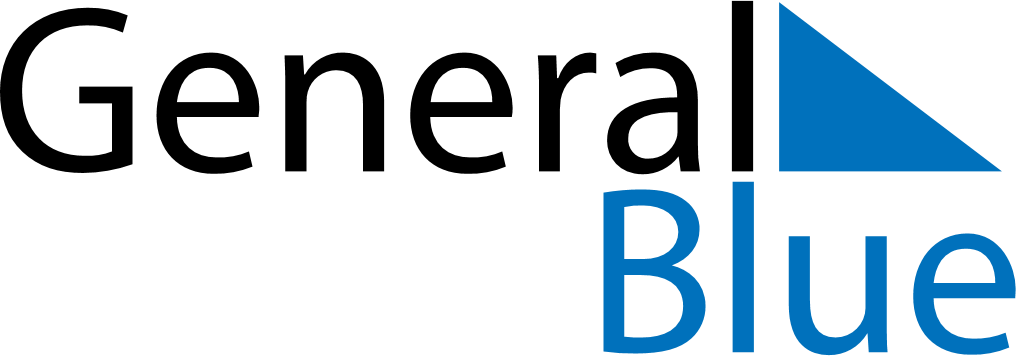 2019 – Q3Central African Republic  2019 – Q3Central African Republic  2019 – Q3Central African Republic  2019 – Q3Central African Republic  2019 – Q3Central African Republic  JulyJulyJulyJulyJulyJulyJulySundayMondayTuesdayWednesdayThursdayFridaySaturday12345678910111213141516171819202122232425262728293031AugustAugustAugustAugustAugustAugustAugustSundayMondayTuesdayWednesdayThursdayFridaySaturday12345678910111213141516171819202122232425262728293031SeptemberSeptemberSeptemberSeptemberSeptemberSeptemberSeptemberSundayMondayTuesdayWednesdayThursdayFridaySaturday123456789101112131415161718192021222324252627282930Aug 11: Feast of the Sacrifice (Eid al-Adha)Aug 13: Independence DayAug 15: Assumption